COURSE TEXTBOOK LIST INFORMATION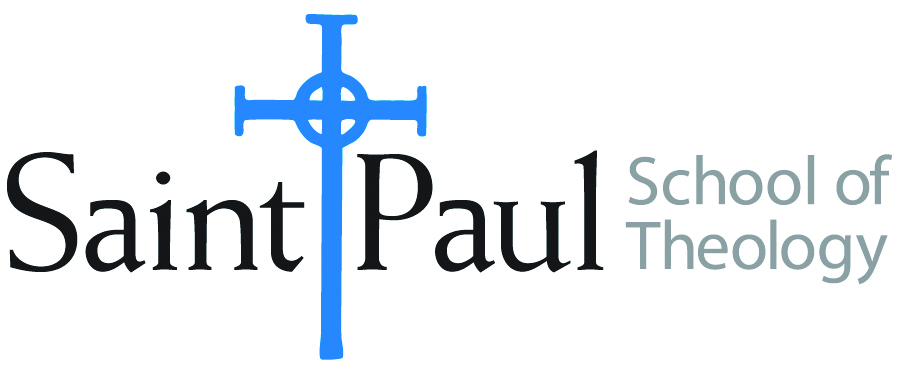 SFR 301.CAM/KS-2022.SPRING - Spiritual Formation RetreatThe retreat will meet on the Leawood campus in Wesley Chapel on Monday March 7, 8:30 - 4:30.  Lunch will be served.  Students must be present for the day and may not join via Zoom.Spiritual Growth through DialogueThis retreat will provide students with a broad understanding of Islamic spiritual practices, including an overview of five-time daily prayers, recitation of attributes of Allah (God) aka tasbihat, and the best practices of Christian- Muslim dialogue. It will also explore Hizmet aka Gulen Movement, Dialogue Institute of Kansas City, and the local dialogue experiences among Muslims and Christians. The retreat will include demonstrations of Islamic art including calligraphy, water marbling, poetry and spiritual songs. The Farewell Speech of Prophet Muhammad (peace be upon him) will be presented in relationship to current issues including racism and women’s rights. The Qu’ran Chapter Mary, the mother of Jesus (pbuh) will also be examined.  This will be a time of prayer, poetry, art, quiet reflection, storytelling, and dialogue.  Retreat Leader:  Dr. Eyyup EsenEyyup Esen, PhD was born and grew up in Turkey. He received his BA in Foreign Languages Teaching from Black Sea Technical University in Turkey, MA in educational studies from University of Cincinnati and a second MA in Communication and Leadership from Park University. He received his PhD in higher education from KU with high honors and currently works as a college access advisor at Wichita State University. He holds a peace education certificate, as well, and is involved in the work of the Dialogue Institute, or what he calls the Movement of Global Warming of Hearts. Dr. Esen is interested in establishing dialogue with anyone of different cultures and ethnicities and organizes a variety of events to promote peace and dialogue. His goal is to contribute to the global warming of hearts to depolarize the world.  He recently published his first book is “Global Warming of Hearts!" He published his second book: “I am not color blind” in November 2020!FACULTY INSTRUCTIONSFACULTY INSTRUCTIONSSTUDENT INSTRUCTIONS(Both Campuses)STUDENT INSTRUCTIONS(Both Campuses)For each semester taught, faculty should complete and submit a new form each time the course is taught and returned. Forms are due by the first day of registration for a given term.  DESKCOPY – ordered by faculty and adjuncts at a $200 max for 1st time use of text per course.  Please fill out an Expense Reimbursement Form, attach all actual/delivered receipts, return via email or mail, and this should be reimbursed with your first stipend payment (or next payroll payment)For each semester taught, faculty should complete and submit a new form each time the course is taught and returned. Forms are due by the first day of registration for a given term.  DESKCOPY – ordered by faculty and adjuncts at a $200 max for 1st time use of text per course.  Please fill out an Expense Reimbursement Form, attach all actual/delivered receipts, return via email or mail, and this should be reimbursed with your first stipend payment (or next payroll payment)Students may acquire textbooks by ordering online via Amazon or other book retailer and having books shipped to them.  Regardless of shopping / ordering method, students may check Cokesbury online for discount on text and certain texts may be sent free delivery. Students may acquire textbooks by ordering online via Amazon or other book retailer and having books shipped to them.  Regardless of shopping / ordering method, students may check Cokesbury online for discount on text and certain texts may be sent free delivery. COURSE INSTRUCTOR(S)Eyyup Esen, PhDEyyup Esen, PhDEyyup Esen, PhDCOURSE NUMBER & SECTION SFR 301.CAM/KS -  SFR 301.CAM/KS -  SFR 301.CAM/KS - COURSE NAMESpiritual Growth through DialogueSpiritual Growth through DialogueSpiritual Growth through DialogueCOURSE SEMESTER & YEAR  Spring 2022Spring 2022Spring 2022DATE OF SUBMISSION1/20/20221/20/20221/20/2022BOOK TITLE and EDITION(include subtitle if applicable)BOOK TITLE and EDITION(include subtitle if applicable)AUTHOR(S)# of PAGES to be readPUBLISHER and  DATE13-Digit ISBN(without dashes)LIST PRICE(est)1Global Warming of Hearts  available on Amazon – read prior to retreatby Shaq Tom (aka Eyyup Esen)260Independently published (November 16, 2018)978-1731364982$162TOTAL Number of Pages to Be ReadTOTAL Number of Pages to Be Read